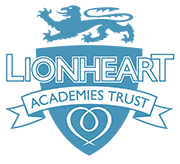 Subject Leader of Mathematics Based at Martin High School, Anstey, LeicesterMPS/UPS + TLR1AClosing Date:  Monday 26th April 2021We require a full time Teacher of Mathematics with the ability to inspire and motivate learners.  This is a permanent post from August 2021. We are looking for an inspirational maths teacher to lead a department from strength to strength in a small, community-based school that is a part of the Lionheart Academies Trust. The ideal candidate will need to be passionate, driven and focused on achieving academic excellence in their subject area.The Lionheart Academies Trust provides an outstanding education for our students, which is achieved by offering stimulating and interesting teaching, excellent care and guidance to our students and leadership that ensures we continue to move forwards year on year.All staff are responsible for the safeguarding and promotion of the welfare of children, young people and vulnerable adults and we expect all staff to share this commitment and undergo appropriate checks.  All posts are subject to an enhanced DBS clearance.We welcome applications from all, irrespective of gender, marital status, disability, race, age or sexual orientation.Closing date: Thursday 26th April 2021 at 9:00 amInterview date:  week commencing 3rd May 2021If you would like to apply please visit:  martinhigh.org.uk Please note CV's WILL NOT be accepted.For any queries about our vacancies please contact the recruitment team: 0116 2363291 or email izzy.tedder@martinhigh.org.uk